БАШҠОРТОСТАН РЕСПУБЛИКАҺЫҒАФУРИ  РАЙОНЫ  МУНИЦИПАЛЬ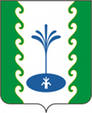 РАЙОНЫНЫҢ  ЕҘЕМ-ҠАРАНАУЫЛ СОВЕТЫ  АУЫЛ БИЛӘМӘҺЕ                            СОВЕТЫ453061, Ғафури  районы,Еҙем-Ҡаран  ауылы,Баҙар урамы, 13Тел   2-53-25СОВЕТ СЕЛЬСКОГО ПОСЕЛЕНИЯЗИЛИМ-КАРАНОВСКИЙСЕЛЬСОВЕТМУНИЦИПАЛЬНОГО РАЙОНАГАФУРИЙСКИЙ РАЙОНРЕСПУБЛИКИ  БАШКОРТОСТАН453061, Гафурийский район,с Зилим-Караново, ул Базарная, 13Тел 2-53-25ҠАРАР	                                                                                                    РЕШЕНИЕОб утверждении отчета главы сельского поселения Зилим-Карановский сельсовет муниципального района Гафурийский район Республики Башкортостан о деятельности Совета и администрации за 2022 годВ соответствии с Федеральным законом № 131-ФЗ «Об общих принципах организации местного самоуправления в Российской Федерации», Уставом сельского поселения Зилим-Карановский сельсовет муниципального района Гафурийский район Республики Башкортостан, Регламентом Совета сельского поселения Зилим-Карановский сельсовет муниципального района Гафурийский район Республики Башкортостан, Совет сельского поселения Зилим-Карановский сельсовет муниципального района Гафурийский район Республики Башкортостан решил:1.Принять к сведению доклад главы сельского поселения Зилим-Карановский сельсовет муниципального района Гафурийский район Республики Башкортостан «О деятельности Совета и администрации муниципального района Гафурийский район Республики Башкортостан за 2022 год» (доклад прилагается).2.Считать удовлетворительным деятельность Совета и администрации сельского поселения Зилим-Карановский сельсовет муниципального района Гафурийский район Республики Башкортостан в 2022 году.3.Опубликовать настоящее решение в соответствии с законодательством.4.Контроль за исполнением настоящего решения оставляю за собой.Председатель Совета сельского Поселения Зилим-Карановский сельсовет:                           М.С.Шаяхметовас. Зилим-Караново,№ 204-277от 03.02. 2023г.